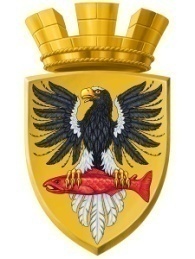 Р О С С И Й С К А Я  Ф Е Д Е Р А Ц И ЯКАМЧАТСКИЙ КРАЙП О С Т А Н О В Л Е Н И ЕАДМИНИСТРАЦИИ ЕЛИЗОВСКОГО ГОРОДСКОГО ПОСЕЛЕНИЯОт  06.04.2018 года                                                                                                              № 361-п         г.ЕлизовоО присвоении адреса земельному участку с кадастровым номером 41:05:0101001:11003 и объекту капитального строительства - зданию жилого дома с кадастровым номером 41:05:0101001:11011	Руководствуясь статьей 14 Федерального закона от 06.10.2003 № 131-ФЗ «Об общих принципах организации местного самоуправления в Российской Федерации», Уставом Елизовского городского поселения, согласно Правилам присвоения, изменения и аннулирования адресов, утвержденным постановлением Правительства Российской Федерации от 19.11.2014 № 1221, на основании заявления Гладышева Е.Ю. и принимая во внимание: выписку из Единого государственного реестра недвижимости об основных характеристиках и зарегистрированных правах на объект недвижимости, удостоверяющую государственную регистрацию прав собственности на земельный участок от 05.03.2018 № 41:05:0101001:1103-41/001/2018-1, выписку из Единого государственного реестра недвижимости об основных характеристиках объекта недвижимости, удостоверяющую постановку на кадастровый учет объекта капитального строительства – жилого домаПОСТАНОВЛЯЮ:Присвоить адрес земельному участку с кадастровым номером 41:05:0101001:11003: Россия, Камчатский край, Елизовский муниципальный район, Елизовское городское поселение, Елизово г., 40 лет Октября ул., 32.Присвоить адрес объекту капитального строительства - зданию жилого дома с кадастровым номером 41:05:0101001:11011: Россия, Камчатский край, Елизовский муниципальный район, Елизовское городское поселение, Елизово г., 40 лет Октября ул., д.32.3. Направить настоящее постановление в Федеральную информационную адресную систему для внесения сведений установленных данным постановлением.4. Управлению делами администрации Елизовского городского поселения опубликовать (обнародовать) настоящее постановление в средствах массовой информации и разместить в информационно – телекоммуникационной сети «Интернет» на официальном сайте администрации Елизовского городского поселения. 5. Гладышеву Е.Ю. обратиться в филиал федерального государственного бюджетного учреждения «Федеральная кадастровая палата Федеральной службы государственной регистрации, кадастра и картографии» по Камчатскому краю для внесения изменений уникальных характеристик объектов недвижимого имущества.6. Контроль за исполнением настоящего постановления возложить на руководителя Управления архитектуры и градостроительства администрации Елизовского городского поселения.ВрИО Главы администрации Елизовского городского поселения                                                    Д.Б. Щипицын